Поселковая администрация сельского поселения «Поселок Детчино»Малоярославецкого  районаКалужской  областиПОСТАНОВЛЕНИЕ«___»  _____________  2022 г.	         №  _____О внесении изменений и дополнений в муниципальнуюпрограмму сельского поселения «Поселок Детчино»«Комплексное благоустройство территории сельского поселения «Поселок Детчино»  на 2020-2025 годы», утвержденную Постановлением поселковой администрации СП «Поселок Детчино» от 01.11.2019 № 265 (в ред. № 249 от 23.12.2020; № 230 от 29.10.2021)       В соответствии со статьей 179 Бюджетного кодекса Российской Федерации, на основании Закона Калужской области от 23.03.2020 № 574-ОЗ «О регулировании отдельных правоотношений в сфере предотвращения распространения сорного растения борщевик Сосновского на территории Калужской области; руководствуясь Правилами благоустройства территории сельского поселения «Поселок Детчино», утвержденных Решением поселкового Собрания СП «Поселок Детчино» от 27.11.2019 № 68 (в ред. от 02.09.2022 № 38); Постановлением поселковой администрации СП «Поселок Детчино» от 27.12.2019 № 321 «Об утверждении Порядка принятия решений о разработке  муниципальных программ СП «Поселок Детчино», их формирования и реализации и Порядка проведения оценки эффективности реализации муниципальных программ сельского поселения «Поселок Детчино», статьей 38 Устава сельского поселения «Поселок Детчино»Поселковая администрация сельского поселения «Поселок Детчино»П О С Т А Н О В Л Я Е Т:Внести в муниципальную программу «Комплексное благоустройство территории сельского поселения «Поселок Детчино» на 2020-2025 годы», утвержденную Постановлением поселковой администрации СП «Поселок Детчино» от 01.11.2019 № 265 (в ред. № 249 от 23.12.2020; № 230 от 29.10.2021) следующие изменения и дополнения:Позицию 10 Паспорта муниципальной программы изложить в новой редакции:Показатели раздела 3 Паспорта муниципальной программы «Финансирование программы по годам» изложить в следующей редакции:	1.3 Раздел 1 «Ресурсное обеспечение реализации муниципальной программы «Комплексное благоустройство территории сельского поселения «Поселок Детчино» на 2020-2025 годы»» изменить на 3;1.4  Раздел 2 «Методика оценки эффективности муниципальной программы «Комплексное благоустройство территории сельского поселения «Поселок Детчино» на 2020-2025 годы»» изменить на 4.Внести следующие изменения и дополнения в подпрограмму «Борьба с борщевиком Сосновского на территории СП «Поселок Детчино» на 2022-2025 годы» муниципальной программы «Комплексное благоустройство территории сельского поселения «Поселок Детчино» на 2020-2025 годы»:2.1 Раздел 7 «Информация о населенных пунктах СП «Поселок Детчино» для участия в муниципальной программе «Борьба с борщевиком Сосновского на территории СП «Поселок Детчино» на 2022-2025»» изменить на раздел 6;2.2 Раздел 6 «Состав и функции участников Подпрограммы» изменить на раздел 7;2.3 Раздел 7 «Контроль над реализацией мероприятий Подпрограммы» изменить на раздел 8 и изложить его в новой редакции.Настоящее Постановление вступает в силу с момента подписания и распространяет свое действие на правоотношения, возникшие с 01.01.2023 года, а также подлежит размещению на официальном сайте администрации сельского поселения «Поселок Детчино».Глава поселковой администрациисельского поселения «Поселок Детчино»                                                       С.Н.Куприков                                                                                                                                                                                                                         Приложение № 1к Постановлению поселковой администрации сельского поселения «Поселок Детчино»                                                                                         № _____ от «____» __________ 2022 г.МУНИЦИПАЛЬНАЯ ПРОГРАММАСЕЛЬСКОГО ПОСЕЛЕНИЯ «ПОСЕЛОК ДЕТЧИНО»«Комплексное благоустройство территории сельского поселения«Поселок Детчино» на  2020-2025 годы»ПАСПОРТМУНИЦИПАЛЬНОЙ ПРОГРАММЫ1. ХАРАКТЕРИСТИКА ПРОБЛЕМ,НА РЕШЕНИЕ КОТОРЫХ НАПРАВЛЕНА ПРОГРАММА	Решение задач благоустройства населенных пунктов: сельского поселения «Поселок Детчино»,  необходимо проводить программно-целевым методом.           Программа разработана на основании Федерального закона от 06.10.2003 № 131-ФЗ «Об общих принципах организации местного самоуправления в Российской Федерации» и конкретизирует целевые критерии развития  сельского поселения  на 2020-2024 годов.          Повышение уровня качества проживания граждан является необходимым условием для стабилизации и подъема экономики поселения.          Повышение уровня благоустройства территории стимулирует позитивные тенденции в социально-экономическом развитии поселения и, как следствие, повышение качества жизни населения.          Имеющиеся объекты благоустройства, расположенные на нашей территории, не обеспечивают растущие потребности и не удовлетворяют современным требованиям, предъявленным к их качеству, а уровень износа продолжает увеличиваться.          Финансово-экономические механизмы, обеспечивающие восстановление, ремонт существующих объектов благоустройства, недостаточно эффективны, так как решение проблемы требует комплексного подхода.           Отрицательные тенденции в динамике изменения уровня благоустройства территории обусловлены снижением уровня общей культуры населения, выражающимся в отсутствии бережливого отношения к объектам муниципальной собственности.          Реализация программы направлена:– на создание условий для улучшения качества жизни населения;– на осуществление мероприятий по обеспечению безопасности жизнедеятельности и сохранению окружающей среды;Организация освещения улицНеобходимость совершенствования освещения  сельского поселения «Поселок Детчино» (далее – поселение) вызвана значительным ростом автомобилизации, повышением интенсивности его движения, ростом деловой и досуговой активности в вечерние и ночные часы.В целях улучшения эстетического облика поселения, повышения безопасности движения автотранспорта и пешеходов в ночное и вечернее время, повышения качества наружного освещения необходимо своевременное выполнение мероприятий по строительству, реконструкции и капитальному ремонту сетей наружного освещения.Общая протяженность линий наружного освещения в поселении составляет 23,67 км.В области организации освещения улиц имеются следующие основные проблемы:1) изношенность электрооборудования и линий наружного освещения – анализ технического состояния сетей наружного освещения свидетельствует о большом проценте износа электросетевого оборудования, необходима инвентаризация сетей наружного освещения на территории поселения.2) недостаток уличного освещения в поселении – основной причиной данной проблемы является отсутствие модернизации линий и оборудования наружного освещения. Таким образом, наиболее остро стоит вопрос обустройства наружного освещения на отдаленных населенных пунктах. Для обеспечения надежности и долговечности работы сетей уличного освещения разработана подпрограмма «Современное управление уличным освещением на 2019-2021 годы.1.2. Организация благоустройства и озеленения территории поселенияСостояние зеленых насаждений за последние годы на территории поселения ухудшается, кроме того, значительная часть зеленых насаждений поселения достигла состояния естественного старения (посадки 60-х годов), что требует особого ухода либо замены новыми насаждениями.В области озеленения территории поселения можно выделить следующие основные проблемы:1) недостаточный уровень озеленения территории поселения.2) недостаток денежных средств бюджета сельского поселения «Поселок Детчино» для осуществления мероприятий по благоустройству и озеленению территории поселения. Для улучшения и поддержания состояния зеленых насаждений в условиях поселения, устранения аварийной ситуации, соответствия эксплуатационным требованиям к объектам коммунального хозяйства поселения, придания зеленым насаждениям надлежащего декоративного облика требуется своевременное проведение работ по ремонту и текущему содержанию зеленых насаждений на территории поселения. Особое внимание следует уделять восстановлению зеленого фонда путем планомерной замены старовозрастных и аварийных насаждений, используя посадочный материал саженцев деревьев и декоративных кустарников.Различные конкурсы, направленные на озеленение дворов, улиц. Проведение данных конкурсов призвано повышать культуру поведения жителей, прививать бережное отношение к элементам благоустройства, привлекать жителей к участию в работах по благоустройству, санитарному содержанию прилегающих территорий.1.3. Оказание прочих мероприятий по благоустройству поселенияОдной из проблем благоустройства населенных пунктов является негативное отношение жителей к элементам благоустройства: приводятся в неудовлетворительное состояние детские площадки, разрушаются малые архитектурные формы.Анализ показывает, что проблема заключается в низком уровне культуры поведения жителей населенных пунктов, в небрежном отношении к окружающим элементам благоустройства.Решением данной проблемы является организация и ежегодное проведение конкурса «Лучший дом, двор». Жители дворов, домов, принимавшие участие в благоустройстве, будут принимать участие в обеспечении сохранности объектов благоустройства.2. Цель и задачи муниципальной программыЦель Программы – комплексное решение проблем благоустройства и улучшение внешнего вида территории поселения».Задачи:организация и содержание сетей уличного освещения;2)  организация и содержание объектов озеленения;3)  организация и содержание малых архитектурных форм;4)  организация и осуществление мероприятий по работе с детьми и молодежью в    поселении;5) организация прочих мероприятий по благоустройству поселения, улучшение санитарного состояния территории поселения.3. Ресурсное обеспечение реализации муниципальной программы "комплексное благоустройство территории  сельского поселения «поселок детчино на 2020-2025 гг."Сведения о планируемых значениях целевых показателей (индикаторов) муниципальной программы4. Методика оценки эффективности муниципальной программы  «комплексное благоустройство территории сельского поселения «поселок детчино» на 2020-2025 годы»Эффективность реализации муниципальной программы в целом оценивается исходя из достижения установленного значения целевого показателя (индикатора) как по годам по отношению к предыдущему году, так и нарастающим итогом к базовому году.Оценка эффективности реализации муниципальной программы проводится на основе:– оценки степени достижения целей и решения задач муниципальной программы путем сопоставления фактически достигнутого значения индикатора муниципальной программы и его планового значения, предусмотренного разделом 6 муниципальной программы;– оценки степени соответствия уровня финансирования реализации мероприятий муниципальной программы запланированному уровню затрат и эффективности использования средств местного бюджета и иных источников ресурсного обеспечения муниципальной программы путем сопоставления плановых объемов финансирования муниципальной программы, представленных в разделе 6 муниципальной программы, и фактических объемов финансирования по каждому источнику ресурсного обеспечения (бюджет района и иные не запрещенные законодательством источники);– оценки степени реализации мероприятия муниципальной программы (достижения ожидаемых непосредственных результатов его реализации) на основе сопоставления ожидаемых и фактически полученных непосредственных результатов реализации мероприятия по годам. Степень достижения целей (решения задач) муниципальной программы (Сд) определяется по формуле:Сд= Зф/Зп х 100%,где Зф – фактическое значение целевого показателя (индикатора) муниципальной программы;Зп – плановое значение целевого показателя (индикатора) муниципальной программы.Уровень финансирования реализации мероприятия муниципальной программы (Уф) определяется по формуле:Уф=Фф/Фп х 100%,где Фф – фактический объем финансовых ресурсов, направленный на реализацию мероприятий муниципальной программы;Фп – плановый объем финансовых ресурсов на соответствующий отчетный период.Реализация муниципальной программы характеризуется:- высоким уровнем эффективности – при значении целевого показателя (индикатора) по итогам очередного года, равном 3 (трем);- удовлетворительным уровнем эффективности – при значении целевого показателя (индикатора) по итогам очередного года от 1 (одного) до 2 (двух).Если реализация муниципальной программы не отвечает приведенным выше критериям, уровень эффективности ее реализации признается неудовлетворительным.Приложение № 2к Постановлению поселковой администрации сельского поселения «Поселок Детчино»                                                                                         № _____ от «____» __________ 2022 гПаспорт муниципальной подпрограммы«Борьба с борщевиком Сосновского на территории СП «Поселок Детчино» на 2022-2025 годы»Анализ ситуации. Цели и задачи ПодпрограммыБорщевик Сосновского – многолетнее травянистое растение, срок жизни которого может достигать до 12 лет. Размножается исключительно семенами. Одно растение может образовывать несколько зонтиков и продуцировать более 20 000 семян. Борщевик Сосновского с 1960-х годов культивировался во многих регионах России как перспективная кормовая культура. В Ленинградской области его площади занимали более 1 тыс. га. Свое название растение получило в честь исследователя флоры Кавказа, Сосновского Д.И.  В 1947 году борщевик рекомендован к выращиванию для улучшения кормовой базы сельскохозяйственных животных. В каждом районе имелось хозяйство, занимающееся семеноводством борщевика Сосновского.    Листья и плоды борщевика богаты эфирными маслами, содержащими фурокумарины - фотосенсибилизирующие вещества. При попадании на кожу эти вещества ослабляют ее устойчивость против ультрафиолетового излучения. После контакта с растением, особенно в солнечные дни, на коже может появиться ожог 1-3-й степени. Особая опасность заключается в том, что после прикосновения к растению поражение может проявиться не сразу, а через день-два.В некоторых случаях сок борщевика Сосновского может вызвать у человека токсикологическое отравление, которое сопровождается нарушением работы нервной системы и сердечной мышцы. Растение является серьезной угрозой для здоровья человека.Сельскохозяйственные животные самостоятельно употребляют в пищу борщевик, с удовольствием поедают силос.  При введении в рацион, молоко имеет горький привкус и запах эфирных масел.Вопросам возделывания борщевика перестали уделять внимание. Биологические особенности и отсутствие ограничительных мер привели к его осеменению за пределами севооборота.В местах концентрации борщевик становится доминирующим видом растительного покрова и представляет угрозу сельскохозяйственному производству и биологическому разнообразию природных ландшафтов. В настоящее время борщевик Сосновского интенсивно распространяется на заброшенных землях, на территориях садоводств, откосах мелиоративных каналов, обочинах дорог, Борщевик Сосновского устойчив к неблагоприятным климатическим условиям, а также может образовывать насаждения различной плотности площадью от нескольких квадратных метров до нескольких гектаров.                      В настоящее время борщевик Сосновского интенсивно распространяется на заброшенных землях, на территориях садоводств, откосах мелиоративных каналов, обочинах дорог. Борщевик Сосновского устойчив к неблагоприятным климатическим условиям, активно подавляет произрастание других видов растений, вытесняет естественную растительность, а также может образовывать насаждения различной плотности площадью от нескольких квадратных метров до нескольких гектаров.Борщевик Сосновского снижает ценность земельных ресурсов и наносит вред окружающей среде. Прогноз дальнейшего распространения борщевика на территории  СП «Поселок Детчино»,  показывает, что засоренность борщевиком будет повышаться. Поэтому в настоящее время борьба с этим опасным растением приобретает особую актуальность.Целями Подпрограммы являются: локализация и ликвидация очагов распространения борщевика на территории поселения, а также исключение случаев травматизма среди населения.Мероприятия Подпрограммы План мероприятий муниципальной Подпрограммы «Борьба с борщевиком Сосновского  на территории СП «Поселок Детчино» на 2022-2025 годы:2.1. Проведение обследования территории населенных пунктов сельского поселения на засоренность борщевиком Сосновского, составление карты-схемы засоренности.Для выявления на территории населенных пунктов поселения засоренных борщевиком участков и определения степени засоренности на единице площади- необходимо проведение мониторинга. Подробная информация об ареале произрастания борщевика и составление карты-схемы засоренности позволят объективно оценить потребность в средствах и скорректировать мероприятия по уничтожению борщевика.2.2. Проведение комплекса мероприятий по уничтожению борщевика СосновскогоКомплекс мероприятий по уничтожению борщевика включает в себя:- проведение подготовительных работ по борьбе с борщевиком;- выполнение работ по локализации и ликвидации очагов распространения борщевика:- химическими методами (опрыскивание очагов гербицидами в соответствии с действующим справочником пестицидов и агрохимикатов, разрешенных к применению на территории Российской Федерации),- механическими методами (скашивание вегетативной массы борщевика, уборка сухих растений, в некоторых случаях выкапывание корневой системы),- агротехническими методами (обработка почвы, посев многолетних трав и др.);- проведение оценки эффективности проведенных химических мероприятий после каждой обработки;- проведение разъяснительной работы с населением о методах уничтожения борщевика (химический, механический, агротехнический) и мерах предосторожности.Основные целевые индикаторы ПодпрограммыРезультатом реализации Программы являются количественные показатели, которые отвечают критериям объективности и достоверности.Основные целевые индикаторы (целевые задания) Подпрограммы приведены в таблице 1. 								    Таблица 1Основные целевые индикаторы (целевые задания) подпрограммы4. Показатели эффективности ПодпрограммыПоказатели эффективности Программы, которых планируется достичь в 2022 - 2025 годах:– ликвидация угрозы неконтролируемого распространения борщевика на территории населенных пунктов СП «Поселок Детчино».Достаточно трудно оценить экономический ущерб от распространения борщевика на территориях заброшенных земель, вдоль дорог, канав и т.д. Ареалы произрастания борщевика являются источниками его дальнейшего распространения. Экологически опасное растение ежегодно занимает до 10-15% новых площадей, в том числе сельскохозяйственные угодья, нарушая природное равновесие экосистемы.Сохранение темпов распространения борщевика (15% в год) приведет в ближайшие пять лет к двукратному увеличению засоренных борщевиком площадей, обострению экологической ситуации и росту затрат на борьбу с борщевиком более чем в два раза.Расчет показателей произведен предварительно. В ходе реализации мероприятий Программы по обследованию площадей на засоренность и при оценке эффективности проведенного комплекса мероприятий по борьбе с борщевиком расчеты показателей будут скорректированы.– снижение случаев травматизма среди населения.Эффективность проведения мероприятий Подпрограммы по социальным показателям не приводится в связи с отсутствием статистических данных о количестве случаев травматизма, вызванного борщевиком5. Финансирование Программы6. Информация о населенных пунктах СП «Поселок Детчино» для участия в муниципальной подпрограмме «Борьба с борщевиком Сосновского на территории СП «Поселок Детчино»  на 2022-2025 годы»7. Состав и функции участников ПодпрограммыУчастником Программы является администрация СП «Поселок Детчино». Участие юридических лиц предусмотрено только в качестве исполнителей муниципальных контрактов по результатам торгов, проводимых в соответствии с законодательством Российской Федерации о контрактной системе в сфере закупок.Функции поселковой администрации СП «Поселок Детчино» совместно с МБУ «Управление благоустройством»:обследование территории на засоренность борщевиком Сосновского, в том числе выявление мест в рамках осуществления мероприятий по муниципальному земельному контролю;оповещение населения через средства массовой информации о реализации мероприятий Подпрограммы;проведение мероприятий по уничтожению борщевика;осуществление контроля над целевым использованием бюджетных средств, выделенных на реализацию Подпрограммы;закупка химикатов и предоставление на безвозмездной  основе  собственникам  для борьбы  с борщевиком Сосновского.8. Контроль над реализацией мероприятий ПодпрограммыОбщий контроль за реализацией мероприятий Подпрограммы осуществляет Администрация СП «Поселок Детчино» в соответствии с Законом Калужской области от 23.03.2020 № 574-ОЗ «О регулировании отдельных правоотношений в сфере предотвращения распространения сорного растения борщевик Сосновского на территории Калужской области», руководствуясь статьей 14 ФЗ от 06.10.2003 № 131-ФЗ «Об общих принципах организации местного самоуправления в РФ», Решением от 27.11.2019 № 68 «Об утверждении Правил благоустройства сельского поселения «Поселок Детчино» (в ред. № 49 от 24.08.2021; № 38 от 02.09.2022).Общий объем финансирования программы71 275,82020 год7 824,52021 год11 851,62022 год8 041,22023 год15 015,22024 год13 927,32025 год14 616,0Источник финансирования202020212022202320242025Бюджет сельского поселения Поселок Детчино»7 824,511 851,68 041,215 015,213 927,314 616,0Наименование муниципальной ПрограммыМуниципальная программа СП «Поселок Детчино» «Комплексное благоустройство  территории  сельского поселения «Поселок Детчино» на 2020 -2025 годы» (далее Программа)Разработчик муниципальной ПрограммыПоселковая администрация СП «Поселок Детчино»Исполнитель муниципальной Программы        МБУ «Управление благоустройством»Соисполнители муниципальной Программы        ОтсутствуютУчастникимуниципальной Программы        Поселковая администрация СП «Поселок Детчино»; МБУ «Управление благоустройством»Цель муниципальной Программы        Комплексное решение проблем благоустройства и улучшение внешнего вида территории  сельского поселения «Поселок Детчино»Задачи муниципальной Программы1.Организация и содержание уличного освещения. 2.Организация  и содержание объектов озеленения и благоустройства и малых архитектурных форм;3.Организация  прочих мероприятий по благоустройству поселения, улучшение санитарного состояния территории поселения.4.Организация и содержание мест захоронения кладбищ.Показатели (индикаторы)муниципальной Программы        – отсутствие замечаний по уборке общественных территорий;– отсутствие задолженности по оплате за энергоносители по уличному освещению;– отсутствие стихийных свалок;– своевременная замена перегоревших светильников;– замена светильников на энергосберегающие.Срок реализации   муниципальной    
Программы           На 2020-2025 гг.    Объемы и источники    
финансирования  муниципальной      
Программы             Общий объем финансирование за счет средств местного бюджета составляет  71 275,8  тыс.  рублей, в том числе:2020 год – 7824,5 2021 год – 11 851,62022 год – 8 041,22023год – 15 015,22024 год – 13 927,32025 год – 14 616,0Ожидаемые конечные    
результаты муниципальной Программы  1.Увеличение протяженности уличного освещения внутри поселковых дорог;2.Увеличение уровня озеленения территории поселения, увеличение доли  зеленых насаждений, клумб и цветников;3.Создание условий для массового отдыха жителей поселения и организация обустройства мест массового отдыха населения.Наименование муниципальной программы, подпрограммы, мероприятияИсточникфинансированияФинансирование по годамФинансирование по годамФинансирование по годамФинансирование по годамФинансирование по годамФинансирование по годамНаименование муниципальной программы, подпрограммы, мероприятияИсточникфинансирования20202021202220232024202512344567Муниципальная программа "Комплексное благоустройство территории сельского поселения «Поселок Детчино» на 2020-2025 годы "ВсегоМуниципальная программа "Комплексное благоустройство территории сельского поселения «Поселок Детчино» на 2020-2025 годы "бюджет поселения7824,511851,68041,215015,213927,314616,0Муниципальная программа "Комплексное благоустройство территории сельского поселения «Поселок Детчино» на 2020-2025 годы "бюджет районаМуниципальная программа "Комплексное благоустройство территории сельского поселения «Поселок Детчино» на 2020-2025 годы "средства юридических и физических лицНаименование муниципальной программы, подпрограммы, мероприятияНаименование целевого показателя (индикатора)Ед.изм.ГодГодГодГодГодГодНаименование муниципальной программы, подпрограммы, мероприятияНаименование целевого показателя (индикатора)Ед.изм.202020212022202320242025123456789Муниципальная программа «Комплексное благоустройство территории  сельского поселения «Поселок Детчино» на 2020 -2025 г.г.»Уровень удовлетворенности%6060606060602.Озеленение и содержание территории Посадка зеленых деревьев и кустарниковШт.4004504504504504502.1 Мероприятие «Содержание зеленых насаждений»Привлечение населения к работам по благоустройству (%)%4040404040403.1 Мероприятие «Повышение уровня комфортности и чистоты территории поселения»Отсутствие жалоб и замечаний  населениякол-воНе более 5Не более 5Не более 5Не более 5Не более 5Не более 53.2 Мероприятие «Содержание территории поселения в соответствии с санитарными, техническими нормами и правилами»Привлечение организаций поселения к работам по благоустройству (%)%6060606060603.3 Мероприятие «Ликвидация несанкционированных свалок»Доля граждан, привлеченная к работам по благоустройству от общего числа граждан проживающих в поселении (%)%4040404040403.4 Мероприятие «Содержание детских игровых площадок»Доля граждан, привлеченная к работам по благоустройству от общего числа граждан проживающих в поселении (%)%4040404040403.5 Мероприятие «Скашивание сорной растительности»Уровень исполнения  от потребности%6060606060604.1 Мероприятие «Обустройство мест захоронения»Количество кладбищ, на которых проводится благоустройствошт.222222НаименованиеПрограммы (подпрограммы)Муниципальная программа «Комплексное благоустройство территории  СП «Поселок Детчино» на 2020-2025 годы»подпрограмма «Борьба с борщевиком Сосновского на территории  СП «Поселок Детчино» на 2022-2025 годы»Участники подпрограммыПоселковая администрация СП «Поселок Детчино»; МБУ «Управление благоустройством»Ответственный исполнительМБУ «Управление благоустройством»Цели Подпрограммы– локализация и ликвидация очагов распространения борщевика Сосновского на территории СП «Поселок Детчино».    – исключение случаев травматизма среди населения. Задачи ПодпрограммыСохранение и восстановление земельных ресурсов, сохранение сбалансированной экосистемы природных ландшафтов.Целевые индикаторы реализации ПрограммыУничтожение борщевика Сосновского на территории СП «Поселок Детчино».   Основные мероприятия ПодпрограммыКомплекс мероприятий по борьбе с борщевиком Сосновского  на территории СП «Поселок Детчино».  Сроки реализацииПодпрограммы2022-2025 годыОбъем и источникифинансированияПодпрограммыОбщий объем финансирования Программы составит200 000 руб., в том числе средства местного бюджета:в 2022 году – 50 000 руб.в 2023 году – 50 000 руб.в 2024 году – 50 000 руб.в 2025 году – 50 000 руб.Ожидаемые конечные результаты реализацииПодпрограммы1. Уничтожение борщевика на территории СП «Поселок Детчино»;  2. Ликвидация угрозы неконтролируемого распространения борщевика на территории СП «Поселок Детчино»;  3. Исключение случаев травматизма среди населения.ПоказательГодыГодыГодыГодыПоказатель2022202320242025Освобождение площади от борщевика Сосновского – всего, га1,551,751,751,851.1. Механический метод обработки1,51,71,71,81.2.  Химический метод   обработки0,050,050,050,05№ п/пНаименование мероприятийСрок выполненияИсточникфинансированияОбъем финансированияпо годам, тыс. руб.Объем финансированияпо годам, тыс. руб.Объем финансированияпо годам, тыс. руб.Объем финансированияпо годам, тыс. руб.Объем финансированияпо годам, тыс. руб.№ п/пНаименование мероприятийСрок выполненияИсточникфинансированиявсего20222023202420251234567891Проведение обследования территории на засоренность борщевиком Сосновского (в случае, если обследование ранее не проводилось)-Бюджетсельскогопоселения-----2Количество информационных материалов по борьбе с борщевиком Сосновского, размещенных в СМИ, на официальном сайте администрации  сельского поселения  СП «Поселок Детчино», на информационных стендах.2022-2025Бюджетсельскогопоселения33333Мероприятия по уничтожению борщевика:Механический метод -  многократное скашивание (не менее 3 раз за сезон), начиная с фазы розетки и до начала бутонизации.Химический метод - применение гербицидов сплошного действия на заросших участках 2 раза , 1-й раз - май, июнь, 2-й раз – август, сентябрь.2022-2025Бюджетсельскогопоселения200,050,050,050,050,0РайонПоселениеНаименование населенного пунктаПлощадь, гаГод обследованияМалоярославецкий районСП «Поселок Детчино»с. Детчино46 3192021Малоярославецкий районСП «Поселок Детчино»д. Авдотьино7 1682021Малоярославецкий районСП «Поселок Детчино»д. Барановка1 9882021Малоярославецкий районСП «Поселок Детчино»д. Богрово3 3172021Малоярославецкий районСП «Поселок Детчино»д. Букрино11 0542021Малоярославецкий районСП «Поселок Детчино»д. Быково1 8302021Малоярославецкий районСП «Поселок Детчино»д. Верхние Горки6 0402021Малоярославецкий районСП «Поселок Детчино»д. Желудовка13 0642021Малоярославецкий районСП «Поселок Детчино»д. Корнеевка7 962021Малоярославецкий районСП «Поселок Детчино»д. Кульнево2 7382021Малоярославецкий районСП «Поселок Детчино»д. Курдюковка3 1662021Малоярославецкий районСП «Поселок Детчино»д. Малахово9 0502021Малоярославецкий районСП «Поселок Детчино»д. Мокрище1 5252021Малоярославецкий районСП «Поселок Детчино»д. Нижние Горки3 2352021Малоярославецкий районСП «Поселок Детчино»д. Таурово4 2192021Малоярославецкий районСП «Поселок Детчино»д. Тимохино3 9902021Малоярославецкий районСП «Поселок Детчино»д. Снегири1202021Итого:Итого:17119 619-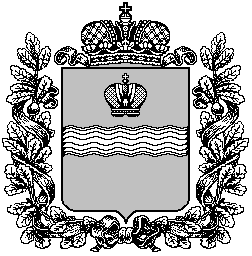 